I N F O SCATECHESE ENFANTSA partir de 3 ans, éveil à la foiA partir de 7 ans, graines de paroleReprise du KT pour les plus grands les mardi  23 et mercredi 24 septembreContact : Elisabeth LECLERC06.76.35.36.99CATECHESE COLLEGEL’aumônerie, c’est pour eux !Des rencontres régulières sont proposées avec un accompagnateur : Elisabeth LECLERC06.76.35.36.99MESSE DE RENTREEENSEIGNEMENT CATHOLIQUE D’ARRAS ET ENVIRONSamedi 26 septembre 201518H30 Cathédrale d’Arras JUSTICE CLIMATIQUE ET ENGAGEMENTA LA LUMIERE DE LAUDATO SIVendredi 25 septembre 2015De 19H00 à 21H00 à la maison diocésaine (proposé par le CCFD)EQUIPES LITURGIQUESMercredi 16 sept à 20H30Salle Taizé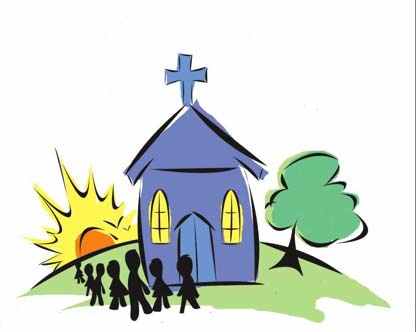 MESSE DE RENTREE DE LA PAROISSE Dimanche 4 octobre, 10H30Saint Nicolas en citéDIMANCHE 27 SEPTEMBRE 2015Promulgation des actes du synode à la cathédrale de Lille pour les 3 diocèsesPour répondre à l’appel de leurs évêques, les catholiques de la région Nord-Pas-de-Calais ont marché et prié ensemble pour inventer les paroisses de demain.Après quatre assemblées au cours desquelles 190 baptisés (laïcs, religieux, religieuses, prêtres et diacres) se sont mis à l’écoute des attentes de 4600 enfants et 10000 adultes, des orientations ont été définies. Baptisés dans le Nord-Pas-de-Calais, nous sommes tous invités à accueillir le souffle de ce  « synode provincial » et à nous mettre en route pour bâtir les paroisses de demain.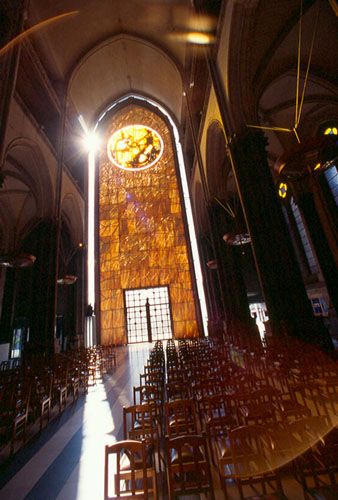 Pour cela, nous avons tous rendez-vous le 27 septembre 2015, à la cathédrale Notre Dame de la Treille, place Gilleson à Lille, à 15H00, pour célébrer le Seigneur pour le don qu’il fait à son Eglise, accueillir les orientations du synode provincial et entrer dans son dynamisme pour les déployer localement.I N F O SCATECHESE ENFANTSA partir de 3 ans, éveil à la foiA partir de 7 ans, graines de paroleReprise du KT pour les plus grands les mardi  23 et mercredi 24 septembreContact : Elisabeth LECLERC06.76.35.36.99CATECHESE COLLEGEL’aumônerie, c’est pour eux !Des rencontres régulières sont proposées avec un accompagnateur : Elisabeth LECLERC06.76.35.36.99MESSE DE RENTREEENSEIGNEMENT CATHOLIQUE D’ARRAS ET ENVIRONSamedi 26 septembre 201518H30 Cathédrale d’Arras JUSTICE CLIMATIQUE ET ENGAGEMENTA LA LUMIERE DE LAUDATO SIVendredi 25 septembre 2015De 19H00 à 21H00 à la maison diocésaine (proposé par le CCFD)EQUIPES LITURGIQUESMercredi 16 sept à 20H30Salle TaizéMESSE DE RENTREE DE LA PAROISSE Dimanche 4 octobre, 10H30Saint Nicolas en citéJOURNEES EUROPEENNES DU PATRIMOINEVendredi 18 sept Conférence Mgr Lobbedey par Bruno BETHOUART Médiathèque Arras à 19H00Sam 19 et dim 20 : Cathédrale d’Arras.Exposition vêtements liturgiques. Intervention de Jean-Luc Matuloje sur le mobilier de la reconstruction et le fleurissement. Le Joyel ArrasDim 20 sept : Concert de musique sacrée Chapelle de l’Artois , cathédrale 17H00